Ο τίτλος του άρθρου με κεφαλαίο το πρώτο γράμμαΠρώτος Συγγραφέαςα, Δεύτερος Συγγραφέαςβ, Τρίτος Συγγραφέαςγ α Ίδρυμα / Φορέας πρώτου συγγραφέαβ Ίδρυμα / Φορέας δεύτερου συγγραφέαγ Ίδρυμα / Φορέας τρίτου συγγραφέαΠερίληψηΕισάγετε εδώ την περίληψη του άρθρου: Η περίληψη πρέπει να περιλαμβάνει εν συντομία το σκοπό της έρευνας, τις βασικές αρχές και τις προσεγγίσεις που αναπτύσσονται, τα κύρια συμπεράσματα και να έχει έκταση 400 λέξεις περίπου. Επιπρόσθετα, η περίληψη υποβάλλεται και χωριστά, στα Ελληνικά και Αγγλικά. Ως εκ τούτου, θα πρέπει να είναι ολοκληρωμένη, να έχει νοηματική συνοχή και να περιλαμβάνει όλα τα κύρια σημεία του κυρίως άρθρου καθώς και τις λέξεις-κλειδιά. Επίσης, καλό θα ήταν να αποφεύγονται οι παραπομπές, καθώς και οι συντομογραφίες.AbstractΕισάγετε εδώ την περίληψη του άρθρου: Η περίληψη πρέπει να περιλαμβάνει εν συντομία το σκοπό της έρευνας, τις βασικές αρχές και τις προσεγγίσεις που αναπτύσσονται, τα κύρια συμπεράσματα και να έχει έκταση 400 λέξεις περίπου. Επιπρόσθετα, η περίληψη υποβάλλεται και χωριστά, στα Ελληνικά και Αγγλικά. Ως εκ τούτου, θα πρέπει να είναι ολοκληρωμένη, να έχει νοηματική συνοχή και να περιλαμβάνει όλα τα κύρια σημεία του κυρίως άρθρου καθώς και τις λέξεις-κλειδιά. Επίσης, καλό θα ήταν να αποφεύγονται οι παραπομπές, καθώς και οι συντομογραφίες.© έτος, οι συγγραφείς Άδεια CC-BY-SA 4.0Λέξεις-κλειδιά: Εισάγετε εδώ τις λέξεις-κλειδιά, χωρισμένες με κόμμα – έως πέντε (5) λέξεις-κλειδιάKey words- same as in GreekΚυρίως κείμενο [Επικεφαλίδα Επιπέδου 1]Εδώ εισάγετε το κυρίως κείμενο του άρθρου σας. Η έκταση του άρθρου μαζί με τη βιβλιογραφία δεν πρέπει να ξεπερνά τις 9.000 λέξεις. Οι παράγραφοι ακολουθούν σειριακή δομή και διακόπτονται μόνο από τίτλους, υπότιτλους, εικόνες και γραφήματα. Παρακαλείσθε να ονομάζετε το αρχείο σας με λατινικούς χαρακτήρες, ως εξής: «Επίθετο συγγραφέα_λέξη κλειδί από τον τίτλο». Ακολουθούν περισσότερες οδηγίες προς τους συγγραφείς.Δομή [Επικεφαλίδα Επιπέδου 2]Τα αρχεία θα πρέπει να είναι σε μορφή MS Word (.doc ή .docx) και κατάλληλα για άμεση εκτύπωση (χαρτί διαστάσεων Α4). Τα γραφήματα, οι εικόνες και οι πίνακες θα πρέπει να περιλαμβάνονται στο κυρίως τμήμα του άρθρου και να μην υποβάλλονται ξεχωριστά. Παρακαλείστε να μη μεταβάλλετε τη μορφοποίηση και το στυλ που έχει καθοριστεί στο συγκεκριμένο πρότυπο συγγραφής άρθρου. Όπως ορίζεται, τα άρθρα θα πρέπει να ακολουθούν μονή στοίχιση, σε γραμματοσειρά Times New Roman μεγέθους 11pt. Τα περιθώρια ορίζονται ως «moderate» (επάνω-κάτω: 2,54 cm και αριστερά-δεξιά: 1,91 cm). Για να εμφανίζονται λέξεις, φράσεις ή παράγραφοι του κειμένου «πλάγια (italics), έντονα (bold) ή έντονα-πλάγια (bold-italics)», επιλέγετε υποχρεωτικά τις αντίστοιχες μορφοποιήσεις από τα εικονίδια «Στυλ» (“Character styles”) στο μενού «Κεντρική» (“Home”). Παράδειγμα στοίχισης κουκίδωνΠίνακες [Επικεφαλίδα Επιπέδου 3]. Όλοι οι πίνακες θα πρέπει να ακολουθούν αραβική αρίθμηση (1.2.3..), να περιλαμβάνουν μία περιγραφή και ο τίτλος πρέπει να μπαίνει κάτω από τον πίνακα, με αριστερή στοίχιση. Οι πίνακες θα πρέπει να περιλαμβάνονται στο κυρίως τμήμα του άρθρου και να μην υποβάλλονται χωριστά. Ακολουθεί ένα σχετικό παράδειγμα. Παρακαλείστε να μη μεταβάλλετε τη μορφοποίηση και το στυλ που έχει καθοριστεί στο συγκεκριμένο παράδειγμα διαμόρφωσης πίνακα γιατί δεν εμφανίζεται σωστά σε format epub. Δηλαδή, εάν, π.χ., ο πίνακας έχει background με χρώμα, στο format epub δε θα εμφανίζεται.Πίνακας 1 Αυτό είναι ένα παράδειγμα διαμόρφωσης τίτλου πίνακα.Επικεφαλίδες ενοτήτωνΟι επικεφαλίδες των ενοτήτων και υποκατηγοριών θα πρέπει να ακολουθούν αριστερή στοίχιση, με έντονη γραμματοσειρά, και κεφαλαίο το πρώτο γράμμα. Οι επικεφαλίδες των υποκατηγοριών θα πρέπει να ακολουθούν την ανάλογη αρίθμηση (π.χ. 1.1, 1.1.1).ΥποσημειώσειςΟι υποσημειώσεις είναι καλό να αποφεύγονται. Ωστόσο, εάν κρίνεται απαραίτητο, μπορείτε να εισάγετε υποσημειώσεις στο κείμενό σας με ενδεικτική αρίθμηση. Μην αλλάξετε τη μορφοποίηση του συγκεκριμένου προτύπου, καθώς υπάρχει το ενδεχόμενο οι υποσημειώσεις να μην εμφανίζονται στην εκτύπωση του άρθρου.Εικόνες, ΓραφήματαΌλες οι εικόνες που περιλαμβάνονται στο άρθρο θα πρέπει να ακολουθούν αραβική αρίθμηση (1,2,3,….), να περιλαμβάνουν τίτλο και να έχουν την ανάλογη ανάλυση, ώστε να είναι ευδιάκριτες. Η αρίθμηση και ο τίτλος κάθε εικόνας θα πρέπει να καταχωρίζονται ακριβώς από κάτω, με αριστερή στοίχιση και μέγεθος γραμματοσειράς 11 pt. Στην περίπτωση που μία εικόνα/ένα γράφημα αποτελείται από δύο εικόνες/γραφήματα και μπορούν να χωρέσουν μαζί στο πλαίσιο του κειμένου, μπορείτε να τις/τα εισάγετε ως εξής: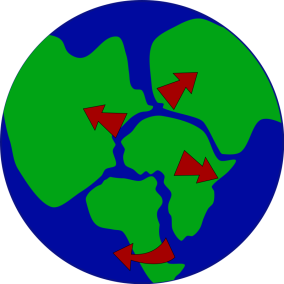 Εικόνα 1 Αυτό είναι ένα παράδειγμα διαμόρφωσης λεζάντας εικόνας.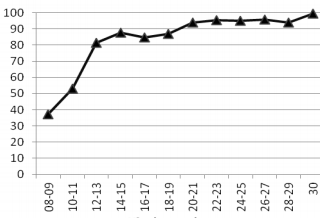 Γράφημα 1 Αυτό είναι ένα παράδειγμα τίτλου γραφήματοςΥποβολήΗ υποβολή του άρθρου γίνεται αποκλειστικά ηλεκτρονικά, βάσει των βήμα-βήμα σχετικών οδηγιών που περιλαμβάνονται στο σύστημα OJS. Η επικοινωνία με τους συγγραφείς σε όλα τα ενδιάμεσα στάδια (υποβολή, αξιολόγηση, αναθεώρηση, δημοσίευση) γίνεται επίσης ηλεκτρονικά, μέσω ηλεκτρονικού ταχυδρομείου.Αλλαγή στα ονόματα των συγγραφέωνΣε περίπτωση που θελήσετε να προβείτε σε κάποια αλλαγή στο όνομα ή στα ονόματα των συγγραφέων (προσθήκη-αφαίρεση) ή να αλλάξετε τη σειρά των ονομάτων, θα πρέπει να το αιτηθείτε εγκαίρως στη συντακτική επιτροπή του περιοδικού, πριν τη δημοσίευση του άρθρου. Σε κάθε περίπτωση, χρειάζεται επιπρόσθετα και η έγγραφη έγκριση του συγγραφέα που προστίθεται ή αφαιρείται.Ευχαριστίες – Αναφορές σε πρόσωπαΟι ευχαριστίες ή/και οι αναφορές σε πρόσωπα θα αναφέρονται πριν από τη Βιβλιογραφία, ως διακριτή ενότητα (αριστερή στοίχιση, με έντονη γραμματοσειρά και κεφαλαίο το πρώτο γράμμα, χωρίς αρίθμηση).DOIΤο DOI (Digital Object Identifier) χρησιμοποιείται για την ταυτοποίηση ηλεκτρονικών αρχείων/εγγράφων.  Αποτελεί ένα μοναδικό αριθμό που αποδίδεται από τον εκδότη σε κάθε ηλεκτρονικό αρχείο ξεχωριστά, πριν την έκδοσή του, και είναι αμετάβλητο.Σύνταξη ΒιβλιογραφίαςΟι πηγές που χρησιμοποιήσατε, υπό μορφή Βιβλιογραφίας, θα πρέπει να καταχωρίζονται στο τέλος του άρθρου. Η Βιβλιογραφία πρέπει να περιλαμβάνει όλες τις παραπομπές που έχετε χρησιμοποιήσει μέσα στο κείμενο και το αντίστροφο. Για τη σύνταξη των βιβλιογραφικών παραπομπών και της Βιβλιογραφίας ακολουθείτε το πρότυπο APA [American Psychological Association-6th edition] (http://www.apastyle.org/). Οι παραπομπές μέσα στο κείμενο θα πρέπει να ακολουθούν τη μορφή: [White and Brown (2004) in their recent research paper found...], [Further research (Green, Harris & Dunne, 1969) showed…] ή [Green et al. (1995) found that the majority...] ανάλογα με την περίπτωση. Για οδηγίες αναφορικά με τη σύνταξη της Βιβλιογραφίας, ακολουθήστε τον εξής σύνδεσμο: Πατήστε εδώΣυνοπτικές οδηγίες:- Οι πηγές καταγράφονται αλφαβητικά, βάσει του επιθέτου του συγγραφέα.- Δεν αριθµούνται οι αναφορές, ούτε τίθενται σε λίστα µε κουκκίδες.  - Δε χρησιµοποιούνται έντονα γράμματα , ούτε εισαγωγικά και υπογραµµίσεις.- Δίνεται ιδιαίτερη έµφαση στα σηµεία στίξης. - Τα έργα ενός συγγραφέα παρατίθενται σε χρονολογική σειρά, από το παλαιότερο προς το πλέον σύγχρονο, βάσει του έτους δηµοσίευσης.- Όταν περισσότερες από µία πηγές προέρχονται από τον ίδιο συγγραφέα και έχουν δηµοσιευθεί το ίδιο έτος, αναφέρονται σύµφωνα µε την αλφαβητική σειρά του τίτλου τους. - Εάν υπάρχει κώδικας DOI (στις έντυπες και ψηφιακές εκδόσεις) καταγράφεται. Μπορείτε να αναζητήσετε τα DOIs των βιβλιογραφικών αναφορών εδώ: http://www.crossref.org/SimpleTextQuery/ Σημεία ελέγχου για τη διασφάλιση «τυφλής» αξιολόγησης Όπως έχει αναφερθεί, τα άρθρα θα υπόκεινται σε καθεστώς αξιολόγησης, η οποία και θα καθορίσει την αποδοχή τους προς δημοσίευση στο περιοδικό ή την απόρριψή τους. Προκειμένου να διασφαλιστεί η αντικειμενικότητα και αμεροληψία της διαδικασίας, επιλέχθηκε η «διπλή τυφλή» αξιολόγηση (“double blind” review). Το βασικό χαρακτηριστικό της είναι ότι απουσιάζουν τα προσωπικά στοιχεία τόσο του συγγραφέα/των συγγραφέων του άρθρου, όσο και του αξιολογητή/ών, επομένως δε γνωρίζει ο ένας την ταυτότητα του άλλου/των άλλων. Έτσι, αποκλείονται φαινόμενα προκατάληψης ή άλλοι υποκειμενικοί παράγοντες, δηλαδή η διαδικασία αφορά αποκλειστικά στην επιστημονική εγκυρότητα του άρθρου.Για τη διαδικασία της τυφλής αξιολόγησης, ο συγγραφέας/οι συγγραφείς θα πρέπει να φροντίσει/-ουν έτσι ώστε να παραλείπονται τα προσωπικά του/τους στοιχεία από το άρθρο:- Κατά τη διαδικασία αποθήκευσης του εγγράφου, ακολουθούνται τα απαραίτητα βήματα για την αφαίρεση προσωπικών δεδομένων από το αρχείο (remove personal information from file properties).- Όπου μέσα στο κείμενο χρησιμοποιείται παραπομπή με το όνομα/τα ονόματα  του συγγραφέα/των συγγραφέων θα πρέπει να αντικαθίσταται από το εξής: «Συγγραφέας», χρονιά έκδοσης/δημοσίευσης.  Το ίδιο ισχύει και για τη Βιβλιογραφία στο τέλος του άρθρου.ΒιβλιογραφίαVan der Geer, J., Hanraads, J. A. J., & Lupton, R. A. (2010). The art of writing a scientific article. Journal of Science Communication, 163, 51–59.Strunk, W., Jr., & White, E. B. (1979). The elements of style (4th ed.). New York: Longman, (Chapter 4).Mettam, G. R., & Adams, L. B. (1999). How to prepare an electronic version of your article. In B. S. Jones & R. Z. Smith (Eds.), Introduction to the electronic age (pp. 281–304). New York: E-Publishing Inc. Mackeracher, D., Suart, Th., & Potter, J. (2006). Barriers to Participation in Adult Learning. Retrieved 14/11/2007 from http://www.nald.ca/library/research/sotfr/barriers/cover.htm.Πρότυπο ΚεφαλίδαςΠρότυπο ΚεφαλίδαςΠρότυπο κειμένουΠρότυπο κειμένουΠρότυπο κειμένουΠρότυπο κειμένου